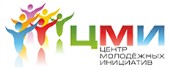 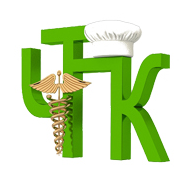 БОУ ЧР ДО «Центр молодежных инициатив»  Минобразования ЧувашииГАПОУ «Чебоксарский техникум технологии питания и коммерции» Минобразования ЧувашииПРОГРАММАпроведения регионального этапа Всероссийской олимпиады профессионального мастерстваобучающихся по УГС СПО43.00.00  Сервис и туризм30-31января 2019 годаг. ЧебоксарыСостав жюри олимпиады:Апелляционная комиссия:Наблюдатель олимпиады:1. Савченко Евгения Сергеевна – начальник отдела (старший методист) отдела профессиональной адаптации молодежи БОУ ЧР ДО «Центр молодежных инициатив» Минобразования Чувашии.Программа регионального этапаВсероссийской олимпиады профессионального мастерства Обучающихся по УГС СПО43.00.00 Сервис и туризмМесто проведения: г. Чебоксары, ул. Чапаева, д. 10; Ауд. 401Председатель жюри:– Трифонова Зоя Алексеевна, кандидат географических наук, доцент ФГБОУ ВО «ЧГУ им. И.Н.Ульянова».Члены жюри:Андреева Ирина Анатольевна– преподаватель спецдисциплин ГАПОУ «ЧТТПиК» Минобразования ЧувашииБелобаева Мария Сергеевна - преподаватель иностранного языка Чебоксарского экономико-технологического колледжа Минобразования Чувашии;Григорьева Эльза Владимировна– преподаватель иностранного языка НПОУ «Чебоксарский кооперативный техникум» Чувашпотребсоюза;Захарова Ирина Ивановна - преподаватель спецдисциплин НПОУ «Чебоксарский кооперативный техникум» Чувашпотребсоюза;Костромина Анастасия Вячеславовна– преподаватель иностранного языка ГАПОУ «ЧТТПиК» Минобразования Чувашии;Порфирьева Ирина Владимировна - преподаватель спецдисциплин  Чебоксарского техникума строительства и городского хозяйства Минобразования Чувашии;Семенченко Светлана Владимировна - преподаватель Чебоксарского экономико-технологического колледжа Минобразования Чувашии;Чащина Нина Николаевна – преподаватель Чебоксарского техникума строительства и городского хозяйства Минобразования Чувашии;Эрцикова Анна Николаевна– преподаватель спецдисциплин ГАПОУ «ЧТТПиК» Минобразования Чувашии.Председатель комиссии:– Вотякова Людмила Николаевна, ведущий специалист–эксперт отдела профессионального образования и науки Минобразования ЧувашииЧлены комиссии:Воржакова Ирина Витальевна – преподаватель спецдисциплин НПОУ «Чебоксарский кооперативный техникум» Чувашпотребсоюза;Лютова Надежда Ильинична– руководитель научно-методического центра ГАПОУ «ЧТТПиК» Минобразования Чувашии;Павлова Валентина Дмитриевна - преподаватель Чебоксарского экономико-технологического колледжа Минобразования Чувашии;Тюрина Марина Николаевна– заместитель директора по учебно-методической работе Чебоксарского техникума строительства и городского хозяйства Минобразования Чувашии.ВремяМероприятиеОтветственный30 января 2019 г.30 января 2019 г.30 января 2019 г.9.00-9.10Регистрация участниковЕфимова И. А.9.10-9.20Открытие олимпиады. Торжественная частьТимофеева Е.С.9.20-9.30Жеребьевка участниковАндреева И.А. 9.30-9.40Инструктаж по технике безопасности и охране трудаАндреева И.А. 9.40-9.50Инструктивное совещание с участникамиЭрцикова А.Н. 9.50-10.50Задание 1 уровня. Тестовое задание-10.50-11.00Инструктивное совещание с участникамиКостромина А. В.11.00-12.00Задание 1 уровня.«Перевод профессионального текста (сообщения) с иностранного языка»-12.00-12.40ОбедБойкова Е. А.12.40-12.50Инструктивное совещание с участникамиЭрцикова А.Н. 12.50-13.50Задание 1 уровня.«Задание по организации работы коллектива»-13.50-15.00Подведение итогов первого дняЖюриВремяМероприятияОтветственный31 января 2019 г.31 января 2019 г.31 января 2019 г.9.00-9.10Регистрация участниковЕфимова И.А.9.10-9.20Инструктивное совещание с участникамиЭрцикова А.Н.9.20-11.20Задания 2 уровня. Инвариативная часть задания II уровня-11.20-12.00 Подведение итоговЖюри12.00-12.40ОбедБойкова Е. А.12.40-12.50Инструктивное совещание с участниками.Эрцикова А.Н. 12.50-13.50Задания 2 уровня Вариативная часть задания II уровня-13.50-14.50Подведение итогов олимпиадыЖюри